HEV Board of Directors Monthly Meeting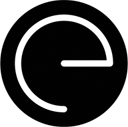 Monday, July 25, 2016:  5:30-6:30pm Greater Des Moines Botanical Garden, 909 Robert Ray Drive, Des Moines, Iowa Executive Session 									Mark (Chris absent) 
Attendance/Intros 									Mark (Chris absentPresent				Not PresentChris LoRang (President)							xMark Tezak (Vice President)									Carol Wyckoff (Treasurer)					Ryan Bomer											Josh Garrett											Phil Bubb						Ashley Holter						Sam Erickson						Colleen MacRae						Derek Johnson											Taylor FrameAaron CluttsBradie KuehneKelly Jo Parker(Nathan Gruver)Meredith Luksetich (Administrative Facilitator) 		 Guests:Consent Agenda 									Chris July Board Agenda	June Board Minutes	June Treasurer’s Report	Old BusinessKiosk Saga – Mark -New BusinessVote on Executive CommitteeTentative SlatePresident-Chris LoRangVP – Mark TezakSecretary – Either Derek Johnson or Philip Bubb?Treasurer – Ryan BomerAppointment of Board member to fill Keith Snow’s Vacated seat – This is slated to be Nathan Gruver, who was next in line during election at annual meetingAmy Lego - Downtown Community Alliance – overview of partnership with HEV and services – Meeting Location – Currently at MWA – should this be moved to be LS2 since Andy McCoy is now off the board?Committee Assignments for new board members:Membership/GovernanceNeighborhoodMarketingEconomic DevelopmentPlease also list standard meeting times for each of these monthly committee meetingsNeighborhood Night Out – August 2nd – 5 -7:30 pmhttps://www.facebook.com/events/1205866216113872/Ashley Holter – popsicles?Derek JohnsonCarol WykcoffChris - has contacted Baratta’s about donation of pinwheels and brownies – Sandwich board, maps, and membership documents – I can drop these off at the start of the event, but can’t stay as I have another meeting. Table banner – who has this?Free Flicks – Frozen – August 18th – 7:45-10:45https://www.facebook.com/events/1073870279340508Philip Bubb – may be main point of contact for this and to help spread the word.Other board members to volunteer for this event?1.2.3.Committee ReportsMarketing  									Ashley/ChrisBASH Update --- Development and Design							Mark/ColleenChris – meeting with City Council, Partnership, DARTMeeting organized by Teresa Adams-TomkaGood progress and more brains on the issueDiscussion of creating a “Open During Construction” Marketing Campaign.Discussion of D-Line to run on SaturdaysDiscussion of evening and weekend paid parking at metersDiscussion of changing 10 hour spots to 4 hour spotsActual enforcement of time limits by parking enforcementBetter signage of existing lots (state garage/workforce development)Colleen – Recap on Economic Development meeting with Larry James and Meg Schneider -- Request for fundsDebate what is appropriate amount to contributeMobility study meetings with Nelson Nygaard update?Anybody else able to attend these?JoshHard-Hat Tours Concept235 Signage UpdateChris -- Letter requesting support from City sent to council, city officials and Polk County representatives, Jake Christensen also tackling this issue.SkywalkDSM – still waiting.Governance/ Membership							Carol/ Colleen  Neighborhood 									Chris/MarkE/S Chamber ContractHow is it going?Additional items:Public ForumGuests in attendance are welcome to address the board.  Due to time restraints we respectfully request that comments be limited to five minutes or less. 
AdjournmentNext Board Meeting Date – Monday, August 22, 2016 –5:30 -7 PM – Location either LS2 or MWA depending on vote.